College Council Agenda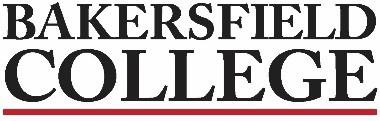 April 2nd, 20248:00-10:00am, Campus Center BoardroomSupporting documents may be accessed on the College Council Committee website at https://committees.kccd.edu/bc/committee/collegecouncilExecutive TeamManagementFacultyFaculty Chairs & Directors Council (FCDC) ClassifiedStudent(s)I.  WelcomeI.  WelcomeI.  WelcomeI.  WelcomeII. Review & Approval of MinutesII. Review & Approval of MinutesII. Review & Approval of MinutesII. Review & Approval of MinutesIII. College Council BusinessIII. College Council BusinessIII. College Council BusinessIII. College Council BusinessA.President’s WelcomeFligerInformationIV. Institutional Effectiveness TopicsIV. Institutional Effectiveness TopicsIV. Institutional Effectiveness TopicsIV. Institutional Effectiveness TopicsB.Bakersfield College LogoFligerInformationC.Closing DayFligerInformationD.SurveysFligerInformationE.Budget Office UpdatesYuInformationF.Facilities UpdateYuInformationV. College Council BusinessV. College Council BusinessV. College Council BusinessV. College Council BusinessG.Professional Development Committee Charge Update: 1st ReviewManual, MenchacaInformationH.Budget Decision Criteria Document: 2nd ReviewHolmes, YuAction ItemVI. Information ItemsVI. Information ItemsVI. Information ItemsVI. Information ItemsDates to Note:April 3, 9:30am; Art Student Exhibition 2024, Panorama Campus Jones Art GalleryApril 4. 6:00pm; Women’s Wrestling VS ELACApril 5, 12:00pm; Kern Medical Center A-Team Information, Panorama Campus Science & Engineering, 353April 6, 11:00am; Men’s Swimming VS AHC/Cuesta/Fresno/COSApril 7, 5:00am; Bakersfield Marathon: Race Day, Kern County MuseumApril 8, 10:00am; Men’s Golf @ Alisal River GCApril 9, 2:00pm; Financial Aid Application Assistance Workshop, Panorama Campus Welcome Center, 118April 11, 2:30pm; Softball VS Antelope ValleyApril 13, 9:00am; Garden Fest 2024, Panorama Campus Edible Garden, Renegade Park, P4 Parking LotApril 15, 10:00am; Men’s Golf @ San Dimas Golf CourseApril 16, 10:00am; Renegade Nexus Pantry Farmer’s Market, Panorama Campus CSS LawnApril 17, 10:00am; Men’s Golf @ Rancho Vista CCApril 18, 12:30pm; Art Student Exhibition 2024, Panorama Campus Jones Art GalleryApril 19, 9:00am; Women’s Track and Field VS AVCApril 20, 10:00am; Law Enforcement Career Fair, Panorama Campus Renegade Events CenterApril 22, 10:00am; Men’s Golf VS WSC # 10Bakersfield College Events               Renegade Athletics ScheduleDates to Note:April 3, 9:30am; Art Student Exhibition 2024, Panorama Campus Jones Art GalleryApril 4. 6:00pm; Women’s Wrestling VS ELACApril 5, 12:00pm; Kern Medical Center A-Team Information, Panorama Campus Science & Engineering, 353April 6, 11:00am; Men’s Swimming VS AHC/Cuesta/Fresno/COSApril 7, 5:00am; Bakersfield Marathon: Race Day, Kern County MuseumApril 8, 10:00am; Men’s Golf @ Alisal River GCApril 9, 2:00pm; Financial Aid Application Assistance Workshop, Panorama Campus Welcome Center, 118April 11, 2:30pm; Softball VS Antelope ValleyApril 13, 9:00am; Garden Fest 2024, Panorama Campus Edible Garden, Renegade Park, P4 Parking LotApril 15, 10:00am; Men’s Golf @ San Dimas Golf CourseApril 16, 10:00am; Renegade Nexus Pantry Farmer’s Market, Panorama Campus CSS LawnApril 17, 10:00am; Men’s Golf @ Rancho Vista CCApril 18, 12:30pm; Art Student Exhibition 2024, Panorama Campus Jones Art GalleryApril 19, 9:00am; Women’s Track and Field VS AVCApril 20, 10:00am; Law Enforcement Career Fair, Panorama Campus Renegade Events CenterApril 22, 10:00am; Men’s Golf VS WSC # 10Bakersfield College Events               Renegade Athletics ScheduleDates to Note:April 3, 9:30am; Art Student Exhibition 2024, Panorama Campus Jones Art GalleryApril 4. 6:00pm; Women’s Wrestling VS ELACApril 5, 12:00pm; Kern Medical Center A-Team Information, Panorama Campus Science & Engineering, 353April 6, 11:00am; Men’s Swimming VS AHC/Cuesta/Fresno/COSApril 7, 5:00am; Bakersfield Marathon: Race Day, Kern County MuseumApril 8, 10:00am; Men’s Golf @ Alisal River GCApril 9, 2:00pm; Financial Aid Application Assistance Workshop, Panorama Campus Welcome Center, 118April 11, 2:30pm; Softball VS Antelope ValleyApril 13, 9:00am; Garden Fest 2024, Panorama Campus Edible Garden, Renegade Park, P4 Parking LotApril 15, 10:00am; Men’s Golf @ San Dimas Golf CourseApril 16, 10:00am; Renegade Nexus Pantry Farmer’s Market, Panorama Campus CSS LawnApril 17, 10:00am; Men’s Golf @ Rancho Vista CCApril 18, 12:30pm; Art Student Exhibition 2024, Panorama Campus Jones Art GalleryApril 19, 9:00am; Women’s Track and Field VS AVCApril 20, 10:00am; Law Enforcement Career Fair, Panorama Campus Renegade Events CenterApril 22, 10:00am; Men’s Golf VS WSC # 10Bakersfield College Events               Renegade Athletics ScheduleDates to Note:April 3, 9:30am; Art Student Exhibition 2024, Panorama Campus Jones Art GalleryApril 4. 6:00pm; Women’s Wrestling VS ELACApril 5, 12:00pm; Kern Medical Center A-Team Information, Panorama Campus Science & Engineering, 353April 6, 11:00am; Men’s Swimming VS AHC/Cuesta/Fresno/COSApril 7, 5:00am; Bakersfield Marathon: Race Day, Kern County MuseumApril 8, 10:00am; Men’s Golf @ Alisal River GCApril 9, 2:00pm; Financial Aid Application Assistance Workshop, Panorama Campus Welcome Center, 118April 11, 2:30pm; Softball VS Antelope ValleyApril 13, 9:00am; Garden Fest 2024, Panorama Campus Edible Garden, Renegade Park, P4 Parking LotApril 15, 10:00am; Men’s Golf @ San Dimas Golf CourseApril 16, 10:00am; Renegade Nexus Pantry Farmer’s Market, Panorama Campus CSS LawnApril 17, 10:00am; Men’s Golf @ Rancho Vista CCApril 18, 12:30pm; Art Student Exhibition 2024, Panorama Campus Jones Art GalleryApril 19, 9:00am; Women’s Track and Field VS AVCApril 20, 10:00am; Law Enforcement Career Fair, Panorama Campus Renegade Events CenterApril 22, 10:00am; Men’s Golf VS WSC # 10Bakersfield College Events               Renegade Athletics ScheduleNEXT SCHEDULED MEETING – April 19, 2024NEXT SCHEDULED MEETING – April 19, 2024NEXT SCHEDULED MEETING – April 19, 2024NEXT SCHEDULED MEETING – April 19, 2024MemberTermTerm DatesCollege President: Jerry FligerServes by virtue of positionOn-goingOn-goingVice-President, Instruction: Billie Jo RiceServes by virtue of positionOn-goingOn-goingVice-President, Student Services: Imelda ValdezServes by virtue of positionOn-goingOn-goingVice President, Finance & Administrative Services: Calvin YuServes by virtue of positionOn-goingOn-goingMemberTermTerm DatesAdministrator, Instruction: Andrea ThorsonAppointed by the President; reports out to Academic Affairs administrators1 yearJuly ‘23 – June ‘24Administrator, Student Affairs: Jennifer AchanAppointed by the President; reports out to Student Services administrators1 yearJuly ‘23 – June ‘24Administrator, Accreditation & Institutional Quality (AIQ): Jessica WojtysiakServes by virtue of position; reports out to the President and Academic Senate1 yearJuly ‘23 – June ‘24Management Association Representative: Dan HallSelected by and reports out to Management Association members1 yearJuly ‘23 – June ‘24Dean, Institutional Effectiveness: Sooyeon KimServes by virtue of position1 yearJuly ‘23 – June ‘24MemberTermTerm DatesCalifornia College Association (CCA) Representative: Ann TatumAppointed by CCA; reports out to all faculty1 yearMay ’23 – April ‘24Academic Senate President: Erica MenchacaServes by virtue of position; reports out to the Academic Senate2 years July ‘23 – June ‘25Accreditation & Institutional Quality (AIQ) Committee Chair: Grace CommissoServes by virtue of position; reports out to the President and Academic Senate3 yearsJuly ‘22 – June ‘25Faculty Representative, A: Lindsay Ono         Elected by and reports to faculty in Ag, Allied Health, Applied Science & Tech, Business Education, Engineering & IT, FACE, Industrial Technology, Nursing2 yearsJuly ‘22 – June ‘24Faculty Representative, B: Clair Lahorgue  Elected by and reports to faculty in Education, English, EMLS, Mathematics2 yearsJuly ‘23 – June ‘25Faculty Representative, C: Matthew Maddex  Elected by and reports to faculty in Art, Comm, Foreign Lang, Performing Arts, Philosophy, Social Science2 yearsJuly ‘22 – June ‘24Faculty Representative, D: Nick Strobel  Elected by and reports to faculty in Behavioral Science, Biology, Public Safety TP, Kinesiology, Physical Sci2 yearsJuly ‘23 – June ‘25Faculty Representative, E: Victor Diaz  Elected by and reports to faculty in Counseling, Library/Academic Tech2 yearsJuly ‘23 – June ‘25MemberTermTerm DatesFaculty Representative, Department Chair: Jason StrattonElected by and reports out to Department Chairs1 yearJuly ‘23 – June ‘24Faculty Chairs & Directors Council (FCDC) Representative: Mindy WilmotSelected by and reports out to all FCDC members1 yearJuly ‘23 – June ‘24MemberTermTerm DatesCalifornia School Employees Association (CSEA) President: Victor CrosthwaiteServes by virtue of position; reports out to all classified staff2 yearsJan – DecClassified Representative, Instruction: VacantAppointed by CSEA President; reports out to Instruction classified staff2 yearsJuly ‘23 – June ‘25Classified Representative, Student Affairs: VacantAppointed by CSEA President; reports out to Student Services classified staff2 yearsJuly ‘22 – June ‘24Classified Representative, Finance & Administrative Services: VacantAppointed by CSEA President; reports out to Finance & Administrative Services classified staff2 yearsJuly ‘23 – June ‘25MemberTermTerm DatesStudent Government Association (SGA) President: Cindy Ceja MirandaServes by virtue of position1 yearJuly ‘23 – June ‘24